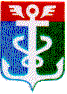 РОССИЙСКАЯ ФЕДЕРАЦИЯПРИМОРСКИЙ КРАЙКОНТРОЛЬНО-СЧЕТНАЯ ПАЛАТА
 НАХОДКИНСКОГО ГОРОДСКОГО ОКРУГА692900 Приморский край, г.Находка, Находкинский пр-т,14тел.(4236) 69-22-91 факс (4236) 74-79-26 E-mail: ksp@ksp-nakhodka.ruЗАКЛЮЧЕНИЕКонтрольно-счётной палаты Находкинского городского округа к проекту решения Думы Находкинского округа «О внесении изменений в бюджет Находкинского городского округа на 2016 год» От 16 июня 2016 годаI. Общие положения.Заключение Контрольно-счётной палаты Находкинского городского округа (далее КСП НГО) на проект Решения Думы Находкинского городского округа «О внесении изменений в бюджет Находкинского городского округа  на 2016 год» (далее – проект Решения) подготовлено в соответствии с Бюджетным кодексом Российской Федерации (далее – Бюджетный кодекс, БК РФ), Уставом Находкинского городского округа, Решением о бюджетном  процессе в Находкинском городском округе» от 30.10.2013г. № 265-НПА (далее – Решение о бюджетном процессе), Решением о Контрольно-счетной палате Находкинского городского округа от 30.10.2013г. № 264-НПА и иными нормативными правовыми актами. Представленный на экспертизу проект Решения подготовлен финансовым управлением администрации Находкинского городского округа и внесён в Контрольно-счётную палату Находкинского городского округа главой Находкинского городского округа А.Е. Гореловым 10.06.2016г. (Распоряжение главы НГО от 10.06.2016г. № 290-р, сопроводительное письмо от 10.06.2016 года исх. № 1-31-1419). Согласно части 1 ст.18 Решения о бюджетном процессе в Находкинском городском округе от 30.10.2013г. № 265-НПА, одновременно с проектом Решения Думы Находкинского городского округа о внесении изменений в Решение о бюджете Находкинского городского округа на текущий финансовый год и плановый период предоставляются следующие документы и материалы:1) сведения об исполнении бюджета Находкинского городского округа за истекший отчетный период текущего финансового года;2) оценка ожидаемого исполнения бюджета Находкинского городского округа в текущем финансовом году;3) пояснительная записка с обоснованием предлагаемых изменений.Документы, представленные одновременно с проектом Решения об изменении местного бюджета, соответствуют перечню форм, утвержденных Решением о бюджетном процессе. Из пояснительной записки, представленной на экспертизу, следует, что проект Решения «О внесении изменений в бюджет Находкинского городского округа на 2016 год» разработан в связи с необходимостью: - внесения изменений в бюджет Находкинского городского округа на 2016 год по доходам и расходам в части изменения бюджетных назначений за счёт собственных средств, средств бюджета вышестоящего уровня и заемных средств;- перераспределения собственных средств с учётом реально сложившейся ситуации по исполнению бюджета текущего года;- - внесение поправок в текстовые статьи Решения Думы НГО от 09.12.2015г. № 793-НПА «О бюджете Находкинского городского округа на 2016 год», согласно действующему законодательству.Изменения, внесённые в плановые показатели местного бюджета на 2016 год, предложенные к утверждению, представлены в таблице 1: Таблица 1                                                                                                                                       тыс. рублей                               В соответствии с представленным проектом Решения «О внесении изменений в бюджет Находкинского городского округа на 2016 год», доходы увеличиваются на              126 128,09 тыс. рублей и составят 3 028 476,83 тыс. рублей, расходы увеличиваются на 371 878,38 тыс. рублей и составят 3 274 227,12 тыс. рублей, дефицит бюджета составит 245 750,29 тыс. рублей. II. Доходы бюджета Находкинского городского округа.Изменения на 2016 год по группам доходов представлены в таблице 2:   Таблица 2                                                                  тыс. рублейДоходы бюджета Находкинского городского округа планируется увеличить в целом на сумму 126 128,09 тыс. рублей, в том числе:за счёт увеличения налоговых доходов на сумму 80 000,00 тыс. рублей, в том числе:- увеличения налога на доходы физических лиц на сумму 80 000,00 тыс. рублей;за счёт увеличения неналоговых доходов на сумму 2 874,21 тыс. рублей, в том числе:- увеличения штрафных санкций, возмещения ущерба на сумму 2 874,21 тыс. рублей;за счёт увеличения бюджетных ассигнований по безвозмездным поступлениям на сумму 43 253,88 тыс. рублей, в том числе: увеличения субсидий от других бюджетов на сумму 40 278,98 тыс. рублей:- на мероприятия по созданию и содержанию многофункциональных центров предоставления государственных и муниципальных услуг на сумму 528,18 тыс. рублей из краевого бюджета,- на проектирование, строительство, реконструкцию автомобильных дорог общего пользования местного значения с твёрдым покрытием до сельских населённых пунктов на сумму 26 617,38 тыс. рублей,- на капитальный ремонт и ремонт дворовых территорий многоквартирных домов и проездов к дворовым территориям многоквартирных домов населённых пунктов на сумму 13 000,00 тыс. рублей,- на поддержку муниципальных программ развития малого и среднего предпринимательства на сумму 133,42 тыс. рублей;увеличения иных межбюджетных трансфертов из федерального бюджета на мероприятия по временному социально-бытовому обустройству граждан Украины и лиц без гражданства, постоянно проживающих на территории Украины на сумму 3 162,90 тыс. рублей;уменьшения субвенций на реализацию дошкольного образования на сумму 188,00 тыс. рублей.III. Расходы местного бюджета.Проектом предусмотрены расходы в объёме запланированных доходов и дефицита бюджета в сумме 3 274 227,12 тыс. рублей, с увеличением по отношению к расходам по Решению Думы от 09.12.2015г. № 793-НПА на сумму 371 878,38 тыс. рублей, в том числе за счёт увеличения поступлений собственных доходов на сумму 82 874,21 тыс. рублей, увеличения безвозмездных поступлений на сумму 43 253,88 тыс. рублей, остатков средств в сумме 179 204,50 тыс. рублей и заёмных средств в сумме 66 545,79 тыс. рублей.В проекте Решения Думы Находкинского городского округа «О внесении изменений в бюджет Находкинского городского округа на 2016 год» предложено внести изменения в Приложение 5 «Распределение бюджетных ассигнований бюджета Находкинского городского округа по разделам, подразделам, целевым статьям и подгруппам видов расходов на 2016 год» и Приложение 6 «Ведомственная структура расходов бюджета Находкинского городского округа на 2016 год».Изменения плановых показателей по расходам представлены в таблице 3:                                                                                                       Таблица 3                                                                      тыс. рублейБюджет Находкинского городского округа по расходам в 2016 году, согласно Решения Думы НГО от 09.12.2015г. № 793-НПА, на 83,81% (2 432 602,82 тыс. рублей) сформирован в структуре муниципальных программ. В связи с предложенными изменениями, в части уточнения расходов на 2016 год, вносятся изменения в Приложение 7 «Распределение бюджетных ассигнований из бюджета Находкинского городского округа на 2016 год по муниципальным программам и непрограммным направлениям деятельности» (таблица 4).  Таблица 4тыс.рублейРасходы на финансирование муниципальных программ увеличены на 336 730,27 тыс. рублей, в сравнении с Решением Думы НГО от 09.12.2015 года № 793-НПА, и составляют 84,58% всех расходов.Расходы по непрограммным мероприятиям составляют 504 894,03 тыс. рублей или 15,42% всех расходов.IV.Дефицит бюджета.Бюджет Находкинского городского округа на 2016 год Решением Думы НГО от 09.12.2015г. № 793-НПА принят без дефицита. Согласно представленному уточнению, предлагается принять дефицит бюджета в размере 245 750,29 тыс. рублей или 16,2% от собственных средств бюджета без учета средств по дополнительному нормативу отчислений по НДФЛ (245 750,29 / 1 519 275,98 (2 022 950,21 - 503 674,23) = 16,2%. Предлагаемая сумма дефицита бюджета превышает максимально допустимый уровень 10% на сумму средств, принимаемых к исполнению за счет уменьшения остатков средств на счетах в сумме 179 204,50 тыс. рублей, в соответствии с абзацем 3 пункта 3 статьи 92.1 Бюджетного Кодекса РФ. Размер дефицита бюджета без учета остатков средств на счетах составляет 4,4% (66 545,79 / 1 519 275,98).  В связи с предложенными изменениями, в части уточнения расходов на 2016 год, вносятся изменения в Приложение 8 «Программа муниципальных внутренних заимствований НГО на 2016 год» (таблица 5), приложение 10 «Источники внутреннего финансирования дефицита бюджета НГО на 2016 год».Таблица 5тыс.рублейИз вышеизложенного следует, что дефицит бюджета Находкинского городского округа на 2016 год в представленном проекте Решения Думы Находкинского городского округа «О внесении изменений в бюджет Находкинского городского округа на 2016 год» сложился из остатков средств на счетах в сумме 179 204,50 тыс. рублей и муниципальных внутренних заимствований в сумме 66 545,79 тыс. рублей.Выводы.1. Проект Решения Думы Находкинского городского округа «О внесении изменений в бюджет Находкинского городского округа на 2016 год» внесён главой Находкинского городского округа в Контрольно-счётную палату Находкинского городского округа 10.06.2016г. (вх. № 06.2016/092 от 10.06.2016г.). 2. Документы, представленные одновременно с проектом Решения об изменении бюджета НГО, соответствуют перечню форм, утвержденных частью 1 ст.18 Решения о бюджетном процессе в НГО от 30.10.2013г. № 265-НПА. 3. Уточнённые доходы местного бюджета на 2016 год составят 3 028 476,83 тыс. рублей с увеличением на 126 128,09 тыс. рублей. 4. Уточнённые расходы составят 3 274 227,12 тыс. рублей с увеличением на 371 878,38 тыс. рублей. 5. Дефицит бюджета составит 245 750,29 тыс. рублей или 4,4% от собственных средств бюджета без учёта средств по дополнительному нормативу отчислений по НДФЛ и без учёта средств, принимаемых к исполнению за счет уменьшения остатков средств на счетах.6. Расходы на финансирование муниципальных программ увеличены на 336 730,27 тыс. рублей и составляют 84,58% всех расходов (2 769 333,09 тыс. рублей).Заключение.В ходе проверки документов, представленных одновременно с проектом Решения Думы Находкинского городского округа «О внесении изменений в бюджет Находкинского городского округа на 2016 год», нарушений действующего бюджетного законодательства не выявлено.Предложение.С учётом вышеизложенного, Контрольно-счётная палата Находкинского городского округа предлагает Думе Находкинского городского округа при рассмотрении проекта Решения Думы Находкинского городского округа «О внесении изменений в бюджет Находкинского городского округа на 2016 год» учесть данное заключение.Председатель Контрольно-счётной палаты  Находкинского городского округа                                                                  Т.А. ГончарукАудитор Контрольно-счётной палаты  Находкинского городского округа                                                                  И.В. Карабанова         Решение Думы от 09.12.2015 г.№ 793-НПАПроектуточнений№ 1Отклонения( +,-)стб.3-стб.21234ДОХОДЫ2 902 348,743 028 476,83+126 128,09РАСХОДЫ2 902 348,743 274 227,12+371 878,38ДЕФИЦИТ0,00-245 750,29-245 750,29Группы доходовРешение Думы от 09.12.2015 г.№ 793-НПАПроектуточнений № 1Отклонения (+,-) стб.3- стб.21234Собственные доходы, в том числе:1 940 076,002 022 950,21+82 874,21-Налоговые доходы, в том числе:1 446 243,001 526 243,00+80 000,00Налоги на прибыль (налог на доходы физических лиц)973 165,001 053 165,00+80 000,00Акцизы по подакцизным товарам (продукции), производимым на территории РФ16 600,0016 600,000,00Налоги на совокупный доход: -единый налог на вменённый доход для отдельных видов деятельности-налог, взимаемый в связи с патентной системой налогообложения-единый сельскохозяйственный налог186 300,00185 000,001 300,000,00186 300,00185 000,001 300,000,000,000,000,000,00Налоги на имущество:- налог на имущество физических лиц-земельный налог251 578,0030 000,00221 578,00251 578,0030 000,00221 578,000,000,000,00Государственная пошлина18 600,0018 600,000,00-Неналоговые доходы, в том числе:493 833,00496 707,21+2 874,21Доходы от использования имущества, находящегося в государственной и муниципальной собственности396 645,00396 645,000,00Платежи при пользовании природными ресурсами5 515,005 515,000,00Доходы от оказания платных услуг и компенсации затрат государства5 400,005 400,000,00Доходы от продажи материальных и нематериальных активов33 000,0033 000,000,00Штрафные санкции, возмещение ущерба25 000,0027 874,21+2 874,21Прочие неналоговые доходы28 273,0028 273,000,00Безвозмездные поступления962 272,741 005 526,62+43 253,88-Безвозмездные поступления от других бюджетов бюджетной системы РФ, в том числе:962 272,741 005 526,62+43 253,88Дотации от других бюджетов бюджетной системы РФ5 702,005 702,000,00Субсидии от других бюджетов бюджетной системы РФ15 058,8255 337,80+40 278,98Субвенции от других бюджетов бюджетной системы РФ941 511,92941 323,92-188,00Иные межбюджетные трансферты0,003 162,90+3 162,90-Прочие безвозмездные поступления в бюджеты городских округов0,000,000,00Всего доходов 2 902 348,743 028 476,83+126 128,09РазделыРешение Думы от 09.12.2015г. № 793-НПАПроект изменений №1Отклонения(+/-),стб.3-стб.2.12340100 Общегосударственные вопросы,в том числе:0102 «Функционирование высшего должностного лица МО» 0103 «Функционирование законодательных (представительных) органов государственной власти и представительных органов МО0104 «Функционирование местных администраций»0105 «Судебная система»0106 «Обеспечение деятельности финансовых, налоговых и таможенных органов и органов финансового (финансово-бюджетного) надзора»0111 «Резервные фонды»0113 «Другие общегосударственные вопросы»294 025,430,0020 665,0051 060,00594,7024 387,001 000,00196 318,73377 592,191 271,3620 665,0049 736,53594,7024 387,0076 000,00204 937,60+83 566,76+1 271,360,00-1 323,470,000,00+75 000,00+8 618,870200 Национальная оборона,в том числе:0204 «Мобилизационная подготовка экономики» 293,00293,00293,00293,000,000,000300 Национальная безопасность и правоохранительная деятельность, в том числе:0309 «Защита населения и территории от чрезвычайных ситуаций природного и техногенного характера, гражданская оборона»41 370,0041 370,0041 370,0041 370,000,000,000400 Национальная экономика,в том числе:0405 «Сельское хозяйство и рыболовство»0409 «Дорожное хозяйство»0412 «Другие вопросы в области национальной экономии»242 473,971 935,97207 500,0033 038,00293 691,681 935,97258 584,2933 171,42+51 217,710,00+51 084,29+133,420500 Жилищно-коммунальное хозяйство,в том числе:0501 «Жилищное хозяйство» 0502 «Коммунальное хозяйство»0503 «Благоустройство»0505 «Другие вопросы в области жилищно-коммунального хозяйства» 271 892,3485 358,0061 683,00105 700,0019 151,34466 448,73284 902,7956 683,00105 700,0019 162,94+194 556,39+199 544,79-5 000,000,00+11,600600 Охрана окружающей среды,В том числе:0605 «Природоохранные мероприятия» 500,00500,00500,00500,000,000,000700 Образование, в том числе:0701 «Дошкольное образование»0702 «Общее образование»0707 «Молодежная политика и оздоровление детей»0709 «Другие вопросы в области образования»1 710 766,00637 236,001 004 519,0031 417,0037 594,001 752 438,07653 022,401 030 355,0131 417,0037 643,66+41 672,07+15 786,40+25 836,010,00+49,660800 Культура, кинематография и средства массовой информации,в том числе:0801 «Культура»,0804 «Другие вопросы в области культуры, кинематографии, средств массовой информации»209 276,00171 325,0037 951,00210 139,00172 188,0037 951,00+863,00+863,000,001000 Социальная политика,в том числе:1001 «Пенсионное обеспечение»1003 «Социальное обеспечение населения»1004 «Охрана семьи и детства»,в том числе:«Компенсация части родительской платы за содержание ребенка в дошкольном учреждении»1006 «Другие вопросы в области социальной политики»42 184,005 364,0010 000,0023 347,0023 347,003 473,0042 184,005 364,0010 000,0023 347,0023 347,003 473,000,000,000,000,000,000,001100 Физическая культура и спорт,в том числе:1101 «Физическая культура»1105 «Другие вопросы в области физической культуры и спорта»19 568,0010 150,009 418,0019 570,4510 150,009 420,45+2,450,00+2,451300 Обслуживание внутреннего государственного и муниципального долга, в том числе:1301 «Процентные платежи по муниципальному долгу»70 000,0070 000,0070 000,0070 000,000,000,00Всего расходов2 902 348,743 274 227,12+371 878,38№ п/пНаименованиеЦелевая статьяРешение Думы от 09.12.15г. № 793-НПАПроект изменений №1Отклонения(+/-),стб.5-стб.41234561«Информатизация администрации Находкинского городского округа» на 2015-2017 годы01000005 862,007 421,88+1 559,882«Развитие культуры в Находкинском городском округе» на 2015-2018 годы0200000278 778,00279 641,00+863,003«Поддержка социально ориентированных некоммерческих организаций Находкинского городского округа» на 2015-2017 годы03000001 065,001 065,000,004«Дополнительные меры социальной поддержки отдельных категорий граждан Находкинского городского округа» на 2015-2017 годы040000051 852,0051 852,000,005«Развитие образования в Находкинском городском округе на 2015-2019 годы»05000001 600 900,001 642 522,41+41 622,416«Развитие дорожного хозяйства Находкинского городского округа» на 2015-2017 годы0600000181 500,00210 550,48+29 050,487«Обеспечение доступным жильем жителей Находкинского городского округа на 2015-2017 годы и на период до 2020 года»070000073 358,00282 302,79+208 944,798«Развитие жилищно-коммунального хозяйства и создание комфортной среды обитания населения в Находкинском городском округе» на 2015-2017 гг.0800000148 000,00199 013,00+51 013,009«Защита населения и территории Находкинского городского округа от чрезвычайных ситуаций на 2015-2017 годы»090000041 370,0041 370,000,0010«Развитие физической культуры и спорта в Находкинском городском округе» на 2015-2017 годы100000018 600,0018 600,000,0011«Развитие туризма в Находкинском городском округе на 2015-2017 годы»1100000200,00200,000,0013«Развитие малого и среднего предпринимательства на территории Находкинского городского округа» на 2015-2017 годы13000001 000,001 133,42+133,4214«Снижение административных барьеров, оптимизация и повышение качества предоставления государственных и муниципальных услуг на базе МФЦ НГО» на 2015-2017 годы140000030 117,8233 641,11+3 523,2915«Комплексные меры по профилактике терроризма и экстремизма в НГО» на 2015-2019 годы15000000,0020,00+20,00Всего расходов2 432 602,822 769 333,09+336 730,27Перечень муниципальных внутренних заимствованийРешение Думы от 09.12.15г. № 973-НПАПроект изменений №1Отклонения(+/-),стб.3 – 2.1234Кредиты, полученные Находкинским городским округом от кредитных организаций:0,00146 545,79+146 545,79- привлечение кредитов815 000,00746 545,79-68 454,21- погашение основной суммы долга-815 000,00-600 000,00+215 000,00Бюджетные кредиты, привлеченные в бюджет Находкинского городского округа от других бюджетов бюджетной системы РФ:0,00-80 000,00-80 000,00- привлечение кредитов125 000,000,00-125 000,00- погашение основной суммы долга-125 000,00-80 000,00+45 000,00Итого муниципальных внутренних заимствований:0,0066 545,79+66 545,79- привлечение кредитов940 000,00746 545,79-193 454,21- погашение основной суммы долга-940 000,00-680 000,00+260 000,00